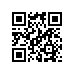 О составе государственной экзаменационной комиссии по проведению государственной итоговой аттестации студентов образовательной программы магистратуры «Информационная аналитика в управлении предприятием» факультета экономики, менеджмента и бизнес-информатики Пермского филиала федерального государственного автономного образовательного учреждения высшего образования «Национальный исследовательский университет «Высшая школа экономики» и секретаре государственной экзаменационной комиссииПРИКАЗЫВАЮ:Утвердить государственную экзаменационную комиссию (далее – ГЭК) по проведению государственной итоговой аттестации (включая защиту выпускных квалификационных работ (магистерских диссертаций) студентов 2 курса образовательной программы магистратуры  «Информационная аналитика в управлении предприятием» направления подготовки 38.04.05 Бизнес-информатика, факультета экономики, менеджмента и бизнес-информатики 
НИУ ВШЭ - Пермь, очной формы обучения, в составе: Председатель ГЭК – Максимов В.П., д.ф.-м.н., профессор кафедры информационных систем и математических методов в экономике федерального государственного бюджетного образовательного учреждения высшего образования «Пермский государственный национальный исследовательский университет»,Члены ГЭК:- Дерябин А.И., к.ф.-м.н., доцент, доцент кафедры информационных технологий в бизнесе НИУ ВШЭ – Пермь,- Лядова Л.Н., к.т.н., доцент, доцент кафедры информационных технологий в бизнесе НИУ ВШЭ – Пермь,- Викентьева О.Л., к.т.н., доцент кафедры информационных технологий в бизнесе НИУ ВШЭ – Пермь,- Селезнев К.А., руководитель направления сопровождения ООО «Прикамское предприятие вычислительной техники и информатики»,- Корнеев В.А., директор филиала в Перми компании ОАО «БК Софт»,- Круглов А.Н., заместитель директора по развитию бизнеса  группы компаний «ИВС»,Секретарь ГЭК – Шучалова Ю.С., менеджер факультета экономики, менеджмента и бизнес-информатики НИУ ВШЭ – Пермь.Проректор										С.Ю. Рощин